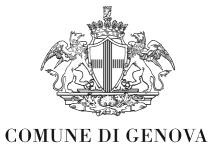 TECNICHE ARTIGIANALICorso di moda Femminile e Ricamo - Codice n. 2019 07C03-PONSede del corso	Scuola Vespertina  Pegli-Via Pallavicini 5 Ge-PegliTel.0105578518/9Email : municipio7vespertine@comune.genova.itInsegnante	Carta Maria AntoniettaDurata corso	16 settembre  –23 giugnoOrario lezioni		Lunedì     14,00-18,30 Martedì   14,00-18,30Mercoledì   14,00-18,30Giovedì	  14,00-18,30Venerdì	08,30-13,00 L’orario  delle lezioni ha la flessibilità di un’ora  sia in entrata sia in uscita. Non è previsto l’obbligo della frequenza.Nel periodo compreso tra 16 settembre 2019  e il 31 Ottobre 2019 verranno svolte presso ciascuna  sede attività laboratori ali di carattere generale trasversali e propedeutiche ai corsi stessi.Il programma didattico dei corsi specifici partirà dopo il 31 Ottobre 2019 sulla base delle iscrizioni pervenute.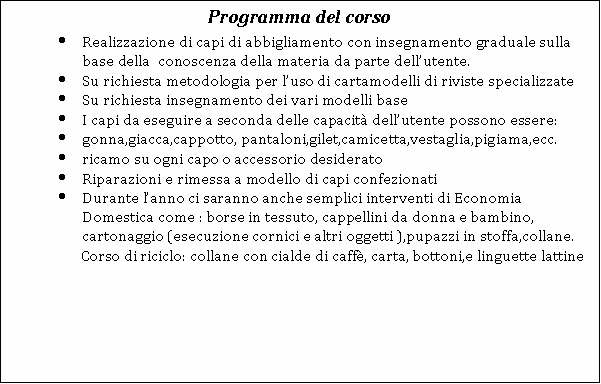 